Script & StoryboardTitle: HomeSetting: Ocean FloorCharacters: Hermit Crab, Big FishTitle drops down from the top to the middleBig Fish swims by and takes title with it (or maybe eats it)Fade to blackTransition to scene of ocean floor and hermit crab on top of rockHermit crab is going down rock and slipsFalls down and cracks shellExclamation mark appears on top of hermit crab because of shockIdea bubble pops up Image of new shell is in idea bubbleIdea bubble retractsHermit crab begins walking along ocean floor in search of homeComes across a tin canGets out of old shell and gets in tin canIdea bubble pops up with scribbles in itContinues walking on ocean floor to find new shellComes across a small cardboard boxGets into cardboard boxIdea bubble pops up with scribbles in itHermit crab continues searching for new homeFinds a toy castleExclamation mark appearsGets into toy castleIdea bubble pops up with happy faceHermit crab walks off sceneThe endCredits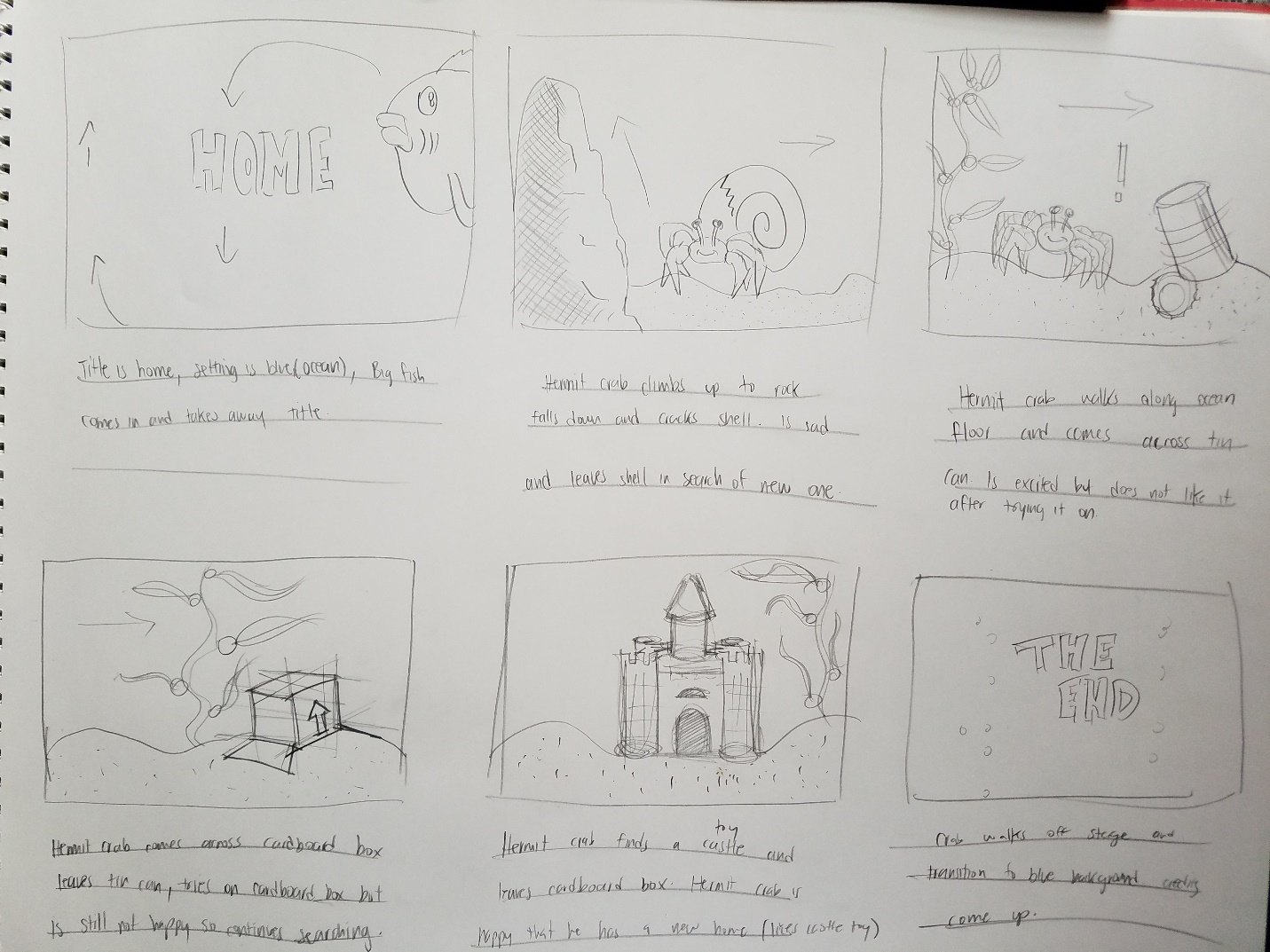 